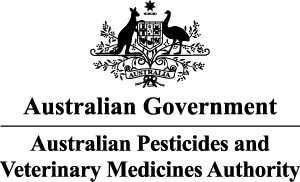 Australia New Zealand
Food Standards Code — 
Schedule 20 — Maximum residue limits Variation Instrument No. APVMA 2, 2024I, Sheila Logan, delegate of the Australian Pesticides and Veterinary Medicines Authority, acting in accordance with my powers under subsection 11(1) of the Agricultural and Veterinary Chemicals (Administration) Act 1992, make this instrument for the purposes of subsection 82(1) of the Food Standards Australia New Zealand Act 1991.Sheila LoganDelegate of the Chief Executive Officer of the Australian Pesticides and Veterinary Medicines AuthorityDated this third day of July 2024Part 1	Preliminary1	Name of instrument 		This instrument is the Australia New Zealand Food Standards Code — Schedule 20  Maximum residue limits Variation Instrument No. APVMA 2, 2024 (Amendment Instrument).2	Commencement		In accordance with subsection 82(8) of the Food Standards Australia New 
Zealand Act 1991, this instrument commences on the day it is published in the Gazette. Note:	A copy of the variations made by the Amendment Instrument was published in the Commonwealth of Australia Agricultural and Veterinary Chemicals Gazette.3	Object		The object of this instrument is for the APVMA to make variations to Schedule 20  Maximum residue limits in the Australia New Zealand Food Standards Code to include or change maximum residue limits 
pertaining to agricultural and veterinary chemical products.  4	Interpretation			In this instrument: — 		APVMA means the Australian Pesticides and Veterinary Medicines 
Authority established by section 6 of the Agricultural and Veterinary Chemicals (Administration) Act 1992; and		Principal Instrument means Schedule 20  Maximum residue limits 
in the Australia New Zealand Food Standard Code as defined in Section 4 of the Food Standards Australia New Zealand Act 1991 being the Code published in Gazette No. P 27 on 27 August 1987 together with any amendments of the standards in that Code. Schedule 20 was published in the Food Standards Gazette FSC 96 on Thursday 10 April 2015 and was registered as a legislative instrument on 1 April 2015 (F2015L00468).Part 2	Variations to Schedule 20— 
Maximum Residue Limits 5	Variations to Schedule 20		The Schedule to this instrument sets out the variations made to the Principal Instrument by this instrument.  ScheduleVariations to Schedule 20 – Maximum residue limits Schedule 20 Maximum Residue Limits[1]	Section S20—3Insert in alphabetical order the following chemicals, the corresponding residue definition(s), food commodities and associated MRLs:[2]	Section S20—3 (table entry for Agvet chemical: Ametoctradin)	Omit:	Substitute:[3]	Section S20—3 (table entry for Agvet chemical: Cypermethrin)The maximum residue limit in the entry for each food commodity listed in the following table is amended as set out in the table:[4]	Section S20—3 (table entry for Agvet chemical: Cypermethrin)	Omit:	Substitute:[5]	Section S20—3 (table entry for Agvet chemical: Ethephon)	Omit:	Substitute:[6]	Section S20—3 (table entry for Agvet chemical: Fluxapyroxad)Insert in alphabetical order:[7]	Section S20—3 (table entry for Agvet chemical: Ipflufenoquin)Insert the following food commodities and associated MRLs in alphabetical order:[8]	Section S20—3 (table entry for Agvet chemical: Mefentrifluconazole)	Omit:	Substitute:[9]	Section S20—3 (table entry for Agvet chemical: Metalaxyl)	Omit:	Substitute:[10]	Section S20—3 (table entry for Agvet chemical: Pyraclostrobin)Omit:	Substitute:Agvet chemical:  BupivacaineAgvet chemical:  BupivacainePermitted residue:  BupivacainePermitted residue:  BupivacaineSheep fat0.07Sheep kidney0.02Sheep liver0.02Sheep muscle0.0005Agvet chemical:  LignocaineAgvet chemical:  LignocainePermitted residue:  LignocainePermitted residue:  LignocaineSheep fat0.2Sheep kidney0.2Sheep liver0.1Sheep muscle0.15BasilT20BasilT50Amendments relating to maximum residue limitsAmendments relating to maximum residue limitsAmendments relating to maximum residue limitsAmendments relating to maximum residue limitsItemFood commodityOmitSubstitute1ChivesT5T82HerbsT5T8Corriander (leaves, roots, stems)T5Coriander (leaves, roots, stems)T8Grapes10Grapes6Tea, green, blackT7Pome fruits0.05Wine grapes0.04Tree nuts0.2Tree nuts0.06Almonds0.5AlmondsT5Tea, green, black6Tea, green, blackT7